Hello families! We are getting to the last moments before our Grand Canyon Field trip, and we are more than excited! We have attached a list of last minute details we would like you to look over for our trip.  Let us know if there are any questions you have for us! -Mrs. Ganssle & Mrs. ReidLeaving PromptlyWe will be loading the bus at 6:15 a.m. in front of the school. Look for the charter busses—That’s where we’ll be. We will be leaving promptly at 6:30. Students that are not loaded on the bus by this time will not be attending the field trip. Promptness is a priority. Communicating Our Arrival HomeMrs. Ganssle and Mrs. Reid will be posting updates on our arrival time to Class Dojo, as well as contacting parents via phone calls when we are in the Phoenix area. If there is a number that you wish to be reached at, other than what you listed on the contact sheet from the permission slip, please contact your homeroom teacher. Pick Up PromptlyWe should be getting back to Ward no later than 9:30, and we will be making sure to keep you in the loop on any updated arrival times. Please make sure you are here to pick your child up on time Thursday evening. What to wear (Check the weather: Dress in Layers!)Spirit shirt (or uniform shirt)Pants or shorts (khaki, jeans, etc.) Jacket Comfortable shoes (hiking boots okay)Hat, Sunglasses Sunscreen (applied at home)What to bringLunch from home (if not ordering from school) Stored under bus until we reach the Grand Canyon“Mess-Free” Snack(s) for Bus (no nuts)Water Bottles/Sports Drinks  (No Glass) LOTS OF WATERBackpack to keep things in (no rolling packs)Optional Items:
All electronic items must be stored on the student at all times, hike included. Chargers are not allowed.Pillow/blanket (for bus)Camera Cell Phone (for contacting parents)MP3 Player/Tablet—All media must be grade appropriate (G/PG or E/E10) 
Only for bus use, must be kept in student’s backpack/on their person during tourHeadphonesCamelBak/Hydration Pack Filled with water 
(can replace backpack) If your child is Prone to Motion-SicknessGive your child a dose of Dramamine before being dropped off (we are not allowed to administer these dosages to your students)Send your child with individual items that could be useful in the case of upset stomach. Examples include:Sprite Ginger AleMints GumSend student with Sea-band or other motion-sickness bracelet.  Wish List of Items to Donate: 
With the extra money from the trip, we were able to purchase a few snacks and provisions, but could still use help with the following items: Ziplock Bags (quart and gallon)Paper towelsLysol Baby WipesBox of Saltine Crackers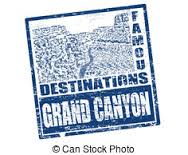 